(ACTIVIDAD LUNES 23 DE MARZO)			Fecha: ______________________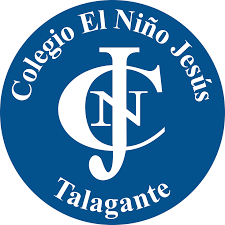 Objetivo de Aprendizaje: Descubrir en contextos lúdicos, atributos fonológicos de palabras conocidas, tales como, conteo de palabras, segmentación y conteo de sílabas, identificación de sonidos finales e iniciales.Actividad: Cuenta cuántas sílabas tiene cada palabra y pinta la cantidad de círculos que corresponde( NO OLVIDES ESCRIBIR TU NOMBRE Y LA FECHA)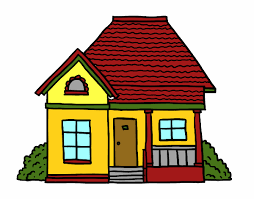 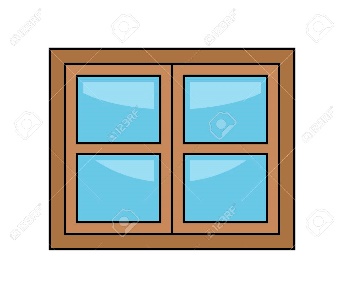 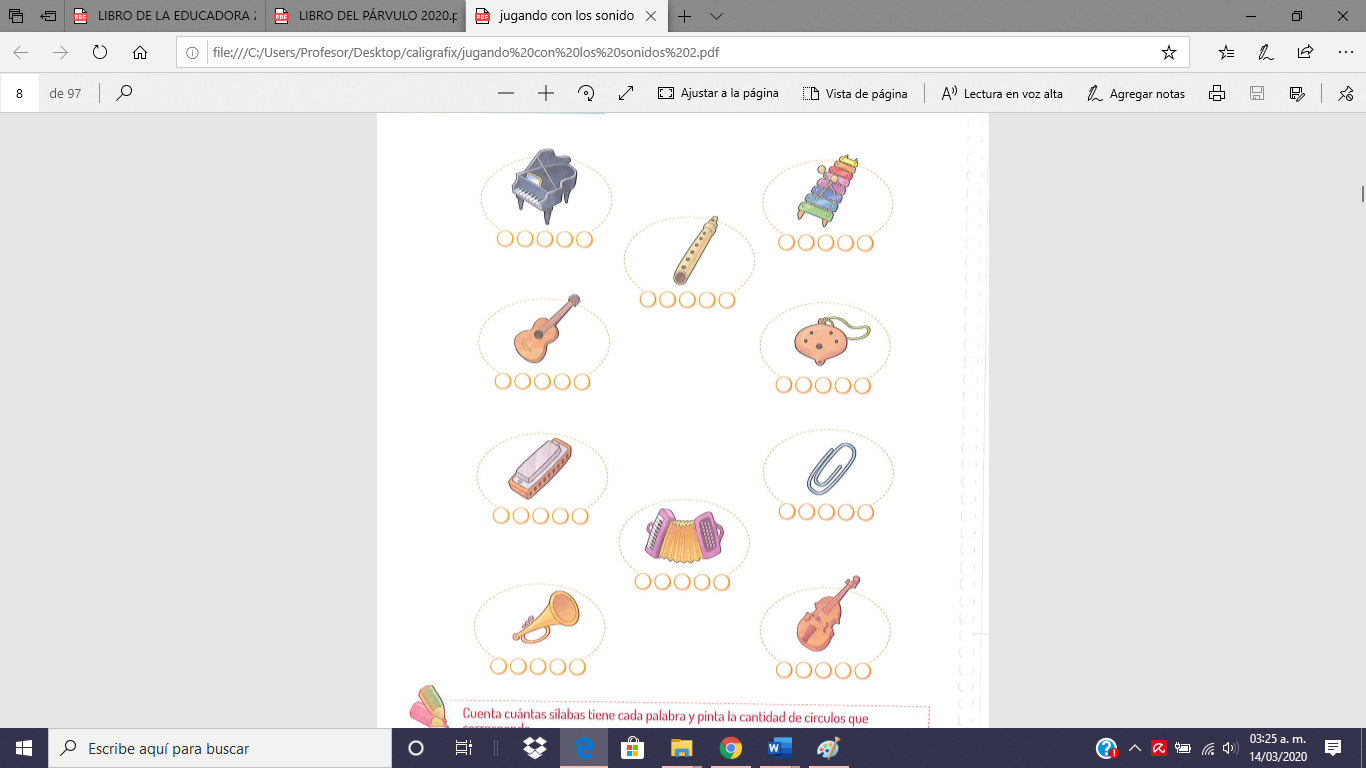 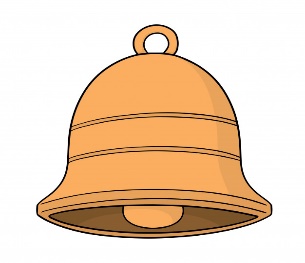 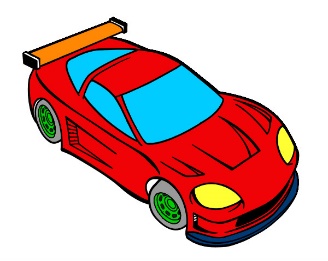 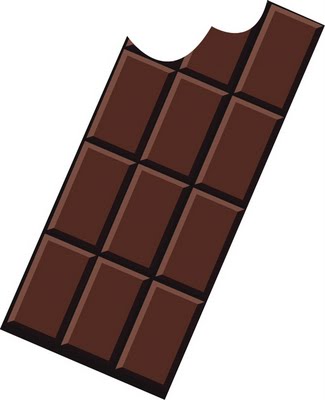 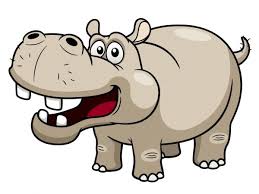 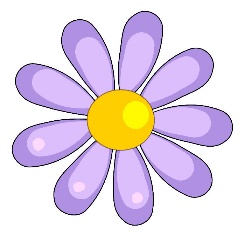 Nombre: _____________________________________________________________